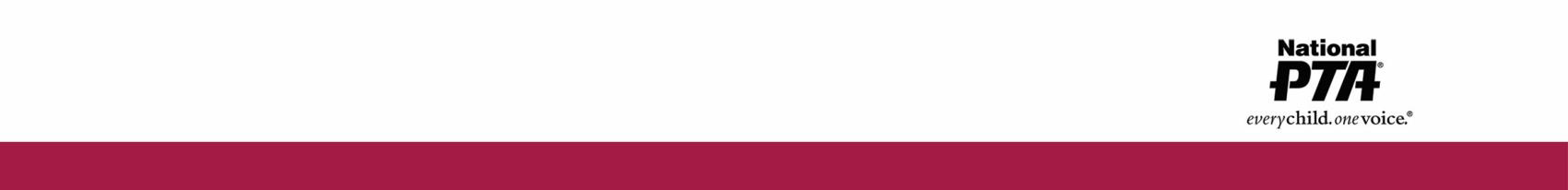 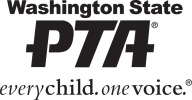 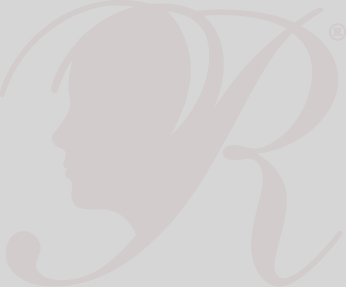 STUDENT NAME 	 GRADE 	 AGE 	 SCHOOL	 PARENT/GUARDIAN NAME(S) 				EMAIL 	PHONE 	MAILING ADDRESS 	CITY 	 STATE 	 ZIP	Ownership in any submission shall remain the property of the entrant, but entry into this program constitutes entrant’s irrevocable permission and consent that PTA may display, copy, reproduce, enhance, print, sublicense, publish, distribute and create derivative works for PTA purposes. PTA is not responsible for lost or damaged entries. Submission of entry into the PTA Reflections program constitutes acceptance of all rules and conditions. I agree to the above statement and the National PTA Reflections Official Rules.STUDENT SIGNATURE 	PARENT/GUARDIAN SIGNATURE 	GRADE DIVISION (Check One)	ARTS CATEGORY (Check One) PRIMARY (Pre-K-Grade 2)	 DANCE CHOREOGRAPHY INTERMEDIATE (Grades (3-5)	 FILM PRODUCTION MIDDLE SCHOOL (Grades 6-8)	 LITERATURE HIGH SCHOOL (Grades 9-12)	 MUSIC COMPOSITION *SPECIAL ARTIST (PK-5th Grades)	 PHOTOGRAPHY *SPECIAL ARTIST (6th-12th Grades)	 VISUAL ARTS*if your child has 504/IEP or ADA accommodations, they can choose to enter in the special artist divisionTITLE OF ARTWORK 	DETAILS (If background music is used in dance/film, citation is required. Include word count for literature. List musician(s) or instrumentation for music. List dimensions for photography/visual arts.)ARTIST STATEMENT (In 10 to 100 words, describe your work and how it relates to the theme)